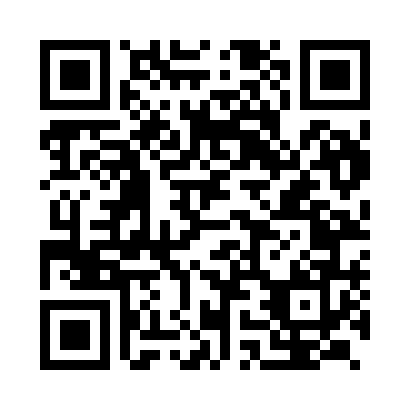 Prayer times for Mandem, IndiaWed 1 May 2024 - Fri 31 May 2024High Latitude Method: One Seventh RulePrayer Calculation Method: University of Islamic SciencesAsar Calculation Method: HanafiPrayer times provided by https://www.salahtimes.comDateDayFajrSunriseDhuhrAsrMaghribIsha1Wed4:225:3912:044:346:307:472Thu4:215:3912:044:346:307:483Fri4:215:3812:044:346:307:484Sat4:205:3812:044:346:317:495Sun4:195:3712:044:346:317:496Mon4:195:3712:044:346:327:507Tue4:185:3612:044:346:327:508Wed4:175:3612:044:346:327:519Thu4:175:3512:044:346:337:5110Fri4:165:3512:044:346:337:5211Sat4:155:3412:044:346:337:5212Sun4:155:3412:044:346:347:5313Mon4:145:3412:044:346:347:5414Tue4:145:3312:044:346:357:5415Wed4:135:3312:044:346:357:5516Thu4:135:3212:044:346:357:5517Fri4:125:3212:044:356:367:5618Sat4:125:3212:044:356:367:5619Sun4:115:3212:044:366:367:5720Mon4:115:3112:044:366:377:5721Tue4:105:3112:044:376:377:5822Wed4:105:3112:044:376:387:5823Thu4:105:3112:044:376:387:5924Fri4:095:3012:044:386:388:0025Sat4:095:3012:044:386:398:0026Sun4:095:3012:044:396:398:0127Mon4:085:3012:054:396:408:0128Tue4:085:3012:054:396:408:0229Wed4:085:3012:054:406:408:0230Thu4:085:2912:054:406:418:0331Fri4:075:2912:054:416:418:03